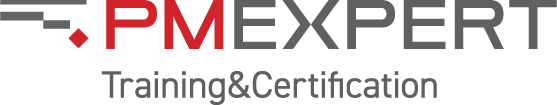 Управление проектами на базе PMBOK®7 (2021). Основные инструменты команды проектаДля кого этот курсРуководители проектов, обладающие определенным опытом руководства проектами, понимающие необходимость пополнения и систематизации своих знаний.Начинающие руководители проектов и проектные специалисты, планирующие развиваться в управлении проектами.Компании, заинтересованные в обучении и развитии проектных специалистов.Краткое описаниеПрактический курс обеспечивает участников основным инструментарием, необходимым для успешного управления проектами. Курс построен на основании международного стандарта PMI PMBOK® 7th Edition с использованием методики обучения "blended learning": первый день дается на самостоятельную проработку части материала на платформе дистанционного обучения iSpring с закреплением в ходе командной деловой игры-кейса под руководством тренера в начале второго дня. Со второго по четвертый день обучения занятия проходят в «контактном» режиме с преподавателем и комбинируют в себе проработку теории и практические активности: блиц-опросы, мини-дискуссии, тесты, кейсы, игровые активности. Практические навыки отрабатываются путем решения сквозного практического кейса, симулирующего управление проекта по трем подходам к разработке: водопадный, agile и гибридный.Что дает этот курс слушателюОбучение на курсе, основанном стандарта PMI PMBOK® 7th Edition, позволит слушателям повысить результативность своей работы в области управления проектами и получить возможность продвижения в карьере на позиции с более высоким уровнем ответственности, а значит и вознаграждения, за счет:изучения и практической отработки разнообразных надежных профессиональных инструментов управления, применимых для любых проектов, независимо от подхода: водопадного, agile и гибридного;развития системности в подходе к управлению проектами, восприятия проекта как системы взаимозависимых и взаимодействующих частей;развития умения анализировать контекст проектов и понимать, какие инструменты применимы в тех или иных ситуациях; фокусировки на конечных результатах проектов и создаваемой ими ценности для бизнеса;акцентирования внимания на межличностных навыках, необходимых для эффективного управления проектом в современной неопределенной, сложной и быстро меняющейся среде.Что дает этот курс корпоративному клиентуОбучение специалистов компании на курсе, основанном стандарта PMI PMBOK® 7th Edition, позволит повысить успешность проектов, реализуемых в компании, через улучшение достижимости их результатов, за счет того, что специалисты:не просто овладеют надежными профессиональными инструментами управления проектами, а также научатся анализировать контекст проектов и понимать, какие инструменты применимы в тех или иных ситуациях; разовьют навыки системного подхода к управлению проектами, без которых невозможно эффективно управлять проектом в современной неопределенной, сложной и быстро меняющейся среде;поймут принципы проектной корпоративной культуры, наличие которой критично для успешной реализации проектов организации;поработают над межличностными навыками, необходимыми для эффективного управления и взаимодействия в команде проекта;научатся оценивать результаты проекта с точки зрения создаваемой ими ценности для достижения бизнес-целей организации.Учебные часыОбщая продолжительность курса – 32 часа, в том числе8 часов – самостоятельное изучение материала на платформе дистанционного обучения iSpring;24 часа – обучение под руководством тренера в очном или онлайн формате (30% - проработка теории, 70% - практика: деловая игра, решение практических кейсов).Формат обученияСмешанный формат обучения ("blended learning"):Дистанционное обучение на платформе iSpring.Онлайн или очный формат обучения под руководством тренера.Курс проходит еженедельно по следующему расписанию:Понедельник – 8 часов – дистанционное обучение.Вторник-четверг – 3 дня х 8 часов – обучение под руководством тренера.Программа курса Разбивка PDU по Треугольнику талантовЖдем Вас на нашем курсе Управление проектами на базе PMBOK®7 (2021). Основные инструменты команды проекта!Ways of WorkingPower SkillsBusiness Acumen17105Раздел 1Принципы управления проектами – 10 часовДень 1Дистанционный формат на платформе iSpring (самостоятельная работа)Тема 1.1Введение. Что такое проекты и проектное управлениеОпределение проекта. Отличие проектной и операционной деятельности. PMI — международная профессиональная некоммерческая ассоциация руководителей проектов. Структура PMI PMBOK® 7th Edition. Стандарт управления проектами PMBOK® 7th Edition. Что такое принципы управления проектами.Практическое задание: мини-тест, мини-кейс/ответ на открытый вопросТема 1.2Система создания ценностиСоздание ценности: какую роль играют проекты в системе, создающей ценность для организации и заинтересованных сторон. Увязка целей проектов со стратегическими целями организацииОрганизация системы управления проектами: как системы управления поддерживают систему создания ценности. Стоимость и ценность профессионального управления проектамиФункционал управления проектами: какие функции необходимы для успешной реализации проектовСреда, в которой реализуются проекты: внутренние и внешние факторы, влияющие на реализацию проектов и создание ценности. Исполнение проектов в различных организационных структурах компании - функциональной, матричной, проектнойВзаимосвязь управления продуктом и проектом: как взаимосвязаны между собой портфели, программы, проекты и продукты  Практическое задание: мини-тест, мини-кейс/ответ на открытый вопросТема 1.3Принципы управления проектомОтветственное управление (Stewardship). Взаимосвязь руководства проектами (project management) и ответственного управления (project stewardship). Качества, присущие ответственному управлению: честность, забота, надежность, способность удовлетворять потребности заинтересованных сторон проекта. Важность понимания финансовых, социальных, технических условий, осведомленности о вопросах окружающей среды.Практическое задание: мини-тест, мини-кейс/ответ на открытый вопросБлагоприятная рабочая среда для команды проекта. Культура проектной команды внутри корпоративной организационной культурой. Достижение синергетического эффекта за счет разнообразия знаний, навыков и опыта членов команды проекта.Практическое задание: мини-тест, мини-кейс/ответ на открытый вопросЭффективное вовлечение заинтересованных сторон. Влияние заинтересованных сторон на проекты, эффективность и результаты. Служение интересам заинтересованных сторон через вовлечение в работу проектной команды. Проактивное вовлечение заинтересованных сторон - ключевой фактор увеличения ценности, создаваемой проектом.Практическое задание: мини-тест, мини-кейс/открытый вопросФокусировка на ценности проекта. Создание ценности для организации – конечный индикатор успеха проекта. Постоянная оценка и адаптация проекта для максимизации его ценности.Практическое задание: мини-тест, мини-кейс/открытый вопросСистемное мышлениеПроект как система. Системный подход к реализации проекта.Практическое задание: мини-тест, мини-кейс/открытый вопросЛидерское поведениеЧетыре аспекта лидерства в управлении проектами. Ситуационное лидерство. Понимание различий в мотивации членов команды проекта. Этика участников проекта.Практическое задание: мини-тест, мини-кейс/открытый вопросАдаптация подходов к реализации проектаВажность адаптации подходов к уникальному контексту проекта. Адаптация на уровне организации. Адаптация на уровне проекта. Непрерывное совершенствование.Практическое задание: мини-тест, мини-кейс/открытый вопросСистемный подход к качествуРоль качества в успехе проекта. Соответствие ожиданиям заинтересованных сторона проекта. Встраивание качества в процессы и результаты.Практическое задание: мини-тест, мини-кейс/открытый вопросСнижение неопределенности в проектах с возрастающей сложностью (Navigate complexity)Области проекта, наиболее уязвимые при возрастающей сложности. Распознавание и снижение влияния сложности на результаты проекта. Управление сложностью в мегапроектах.Практическое задание: мини-тест, мини-кейс/открытый вопросОптимизация реагирования на рискиВлияние рисков на результаты проекта. Непрерывный поиск возможностей и выявление угроз. Фокусировка на возможностях и угрозах, напрямую влияющих на результаты проектов. Баланс между стратегиями реагирования на риски и ценностью, создаваемой проектом. Практическое задание: мини-тест, мини-кейс/открытый вопросАдаптивность и устойчивостьКак устоять в "VUCA" мире. Гибкость и адаптивность. Устойчивость к негативных факторам внешней и внутренней бизнес-среды.Практическое задание: мини-тест, мини-кейс/открытый вопросУправление изменениямиНеизбежность и необходимость изменений. Структурный подход к изменениям. Работа с сопротивлением изменениям.Практическое задание: мини-тест, мини-кейс/открытый вопросДень 2Обучение под руководством тренераТема 1.4Практический кейс. «Разбор полетов» или Почему провалился проект? – 2 часаКомандная деловая игра на практическую отработку материала, изученного самостоятельно в дистанционном формате. Сценарий кейса построен на роли соблюдения/нарушения принципов реализации проектов в достижении успеха или его провале. Участники игры анализируют кейс в формате сессии по извлечению уроков проекта («lessons learned”), выявляют причины неуспеха проекта и предлагают возможные решения выявленных проблем.Раздел 2Области (домены) исполнения проекта – 20 часовТема 2.1Структура Руководства PMBOK® 7th Edition. Что такое области исполнения (домены) проектов. Цифровая платформа PMIStandards+Тема 2.1Создание высокоэффективной команды – 6 часовДомен Заинтересованные стороныИдентификация заинтересованных сторон проекта. Понимание их запросов и потребностей. Анализ каждого участника. Приоритизация и пересмотр приоритетов. Вовлечение с использованием различных каналов коммуникации. Мониторинг вовлеченности и удовлетворенности заинтересованных сторон.Домен КомандаУправление командой и лидерство. Централизованное и децентрализованное управление. Развитие команды. Построение высокоэффективной команды.Решение сквозного практического кейсаДень 3Обучение под руководством тренераТема 2.2Начало проекта – 8 часовДомен Подход к разработке и жизненный циклРитмичность поставки. Подход к разработке продукта проекта: предиктивный, гибридный, гибкий. Предпосылки выбора подхода к разработке. Жизненный цикл и фазы проекта. Синхронизация ритмичности поставки, подхода к разработке и жизненного цикла проекта.Домен ПланированиеОбзор подходов к планированию. Переменные планирования: поставка, оценка, расписание, бюджета. Состав и структура команды проекта. Коммуникации. Физические ресурсы. Закупки. Учет влияния изменений. Метрики. Взаимоувязка элементов планирования.Решение сквозного практического кейсаДень 4Обучение под руководством тренераТема 2.3Реализация проекта – 4 часаДомен Проектная работаПроцессы управления проектом. Балансировка конкурирующих ограничений. Поддержка работы проектной команды. Коммуникации и вовлечение. Управление физическими ресурсами. Работа с закупками. Мониторинг изменений и дополнений к содержанию. Постоянное обучение на уроках проекта.Домен Поставка результатовЦенность результатов проекта. Поставляемые результаты: требования, содержание, "движущаяся мишень" завершения проекта. Качество: стоимость качества и стоимость изменений. Неоптимальные результаты.Домен Измерение прогрессаПрезентация информации о проекте: "контрольная панель" (dashboard), "излучатели" информации (information radiators), визуализация контрольных точек. "Ловушки" измерений. Анализ и идентификация причин проблем. Рост и улучшение.Определение эффективных показателей: KPI, OKR. Что измерять: показатели результатов, поставка, базовая результативность, ресурсы, бизнес-ценность, заинтересованные стороны, прогнозы.Решение сквозного практического кейсаТема 2.4Снижение влияния неопределенности на результаты проекта – 2 часаДомен НеопределенностьПроекты в "VUCA" мире. Общая неопределенность. Неясность. Сложность: сложность системы, переосмысление, сложность процессов. Изменчивость. Риски: угрозы, возможности, запасной план, резервы, пересмотр рисков.Практический кейсРаздел 3Адаптация методологии к контексту проекта – 2 часаЗачем нужно адаптировать методологию. Что нужно адаптировать? Процесс адаптации. Адаптация по областям исполнения (доменам) проекта.Практический кейсРаздел 4Модели, методы, артефакты: как работать с цифровой платформой PMI Standards+Обзор платформы. Виды материалов. Основные параметры поиска. Как использовать в проекте. – видеозапись в личном кабинете курса на платформе iSpring.Итого                                    32 часаИтого                                    32 часа